Priorités au sujet des VENTESDépart de contrats :...Prospection à faire :Priorités au sujet des PROJETS en coursTaches à faire sur contrats :  ..Contrats à surveiller de près...Priorités au sujet de l’ADMINISTRATIONFacturation et envoi des états de compte, paiement de facturesCalendrier à compléter pour la semaine prochaine en fonction de mes objectifsPriorités personnellesJe suis capable de TOUT, si j’y mets les efforts!..Lundi:  …;         Mardi :  ...;          Mercredi …;          Jeudi :  …       Vendredi:            Samedi :           Dimanche:  Cet outil a été développé par :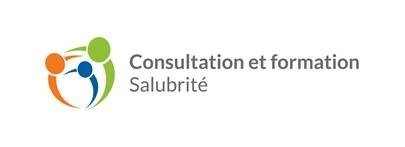 Priorités de la semaineDate :  Lundi, Logo client